Student name:Student UUN:Delete the example contents and input your actual file details in the table.Create as many table rows as you have electronic files to submit.College of Arts, Humanities and Social SciencesPostgraduate Research Student OfficeElectronic file submission – file index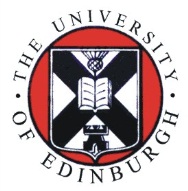 File nameFile extensionBrief descriptions1234567-01-abstractdocxThis is to give an example of an index template entry.s1234567-02-thesisdocxThe main body of my thesiss1234567-03-appendix 1docxAppendix 1s1234567-04-image 1jpgHi-resolution version of image 1